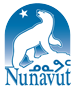 TAKTARUTIKHANGIT NAUNAITKUTIT ATUGAQARVIANIUBLUA PIYAUHIMAYUT:	DD MM  YYLaisinga #TAKTARUTIKHANGIT NAUNAITKUTIT ATUGAQARVIANIUBLUA PIYAUHIMAYUT:	DD MM  YYLaisinga #TAKTARUTIKHANGIT NAUNAITKUTIT ATUGAQARVIANIUBLUA PIYAUHIMAYUT:	DD MM  YYLaisinga #TAKTARUTIKHANGIT NAUNAITKUTIT ATUGAQARVIANIUBLUA PIYAUHIMAYUT:	DD MM  YYLaisinga #TAKTARUTIKHANGIT NAUNAITKUTIT ATUGAQARVIANIUBLUA PIYAUHIMAYUT:	DD MM  YYLaisinga #TAKTARUTIKHANGIT NAUNAITKUTIT ATUGAQARVIANIUBLUA PIYAUHIMAYUT:	DD MM  YYLaisinga #TAKTARUTIKHANGIT NAUNAITKUTIT ATUGAQARVIANIUBLUA PIYAUHIMAYUT:	DD MM  YYLaisinga #TAKTARUTIKHANGIT NAUNAITKUTIT ATUGAQARVIANIUBLUA PIYAUHIMAYUT:	DD MM  YYLaisinga #TAKTARUTIKHANGIT NAUNAITKUTIT ATUGAQARVIANIUBLUA PIYAUHIMAYUT:	DD MM  YYLaisinga #TAKTARUTIKHANGIT NAUNAITKUTIT ATUGAQARVIANIUBLUA PIYAUHIMAYUT:	DD MM  YYLaisinga #TAKTARUTIKHANGIT NAUNAITKUTIT ATUGAQARVIANIUBLUA PIYAUHIMAYUT:	DD MM  YYLaisinga #TAKTARUTIKHANGIT NAUNAITKUTIT ATUGAQARVIANIUBLUA PIYAUHIMAYUT:	DD MM  YYLaisinga #TAKTARUTIKHANGIT NAUNAITKUTIT ATUGAQARVIANIUBLUA PIYAUHIMAYUT:	DD MM  YYLaisinga #TAKTARUTIKHANGIT NAUNAITKUTIT ATUGAQARVIANIUBLUA PIYAUHIMAYUT:	DD MM  YYLaisinga #TAKTARUTIKHANGIT NAUNAITKUTIT ATUGAQARVIANIUBLUA PIYAUHIMAYUT:	DD MM  YYLaisinga #TAKTARUTIKHANGIT NAUNAITKUTIT ATUGAQARVIANIUBLUA PIYAUHIMAYUT:	DD MM  YYLaisinga #TAKTARUTIKHANGIT NAUNAITKUTIT ATUGAQARVIANIUBLUA PIYAUHIMAYUT:	DD MM  YYLaisinga #NAUNAITUN NAUNAIRUTIKHATTAIGUTTIAQLUGU INIQTIQAQTINAGUNAUNAITUN NAUNAIRUTIKHATTAIGUTTIAQLUGU INIQTIQAQTINAGUNAUNAITUN NAUNAIRUTIKHATTAIGUTTIAQLUGU INIQTIQAQTINAGUNAUNAITUN NAUNAIRUTIKHATTAIGUTTIAQLUGU INIQTIQAQTINAGUNAUNAITUN NAUNAIRUTIKHATTAIGUTTIAQLUGU INIQTIQAQTINAGUNAUNAITUN NAUNAIRUTIKHATTAIGUTTIAQLUGU INIQTIQAQTINAGUNAUNAITUN NAUNAIRUTIKHATTAIGUTTIAQLUGU INIQTIQAQTINAGUNAUNAITUN NAUNAIRUTIKHATTAIGUTTIAQLUGU INIQTIQAQTINAGUNAUNAITUN NAUNAIRUTIKHATTAIGUTTIAQLUGU INIQTIQAQTINAGUNAUNAITUN NAUNAIRUTIKHATTAIGUTTIAQLUGU INIQTIQAQTINAGUNAUNAITUN NAUNAIRUTIKHATTAIGUTTIAQLUGU INIQTIQAQTINAGUNAUNAITUN NAUNAIRUTIKHATTAIGUTTIAQLUGU INIQTIQAQTINAGUNAUNAITUN NAUNAIRUTIKHATTAIGUTTIAQLUGU INIQTIQAQTINAGUNAUNAITUN NAUNAIRUTIKHATTAIGUTTIAQLUGU INIQTIQAQTINAGUNAUNAITUN NAUNAIRUTIKHATTAIGUTTIAQLUGU INIQTIQAQTINAGUNAUNAITUN NAUNAIRUTIKHATTAIGUTTIAQLUGU INIQTIQAQTINAGUNAUNAITUN NAUNAIRUTIKHATTAIGUTTIAQLUGU INIQTIQAQTINAGUmalikhautikhangit aulayukhat tamainik taktarutikhangit munagiyauniaqtun allatqiivingmi nayugainik allanin maniktaqvingit, taima allauyut ilitugidjutikhangit munagiyauyaangat unalu tamaita maniliqidjutikhangit pidjutikhangit tamainik taktarutikhangit aulayukhat malikhautikhatigun talvani Taktarutikhanti Maligakharni;Iniqhimayumik ilitugidjutikharnik atukiutiqaqtunik, naunairutiqaqtun tamaat akilikhimayunik, akituutikhat naunaitkutit, maniliuqhimayaingit, naunairutiqarlunik qanga qanurlu maniliuqhimayut atuqtauniaqtun talvuuna tuniyauyukharnik aangadjuvingmunluuniit hivunikharnik pidjutikharniklu naunaiqhimayut uvani uuktuutikharnik, tutquqtauniaqtun talvani tuniqhauyukharnik havakvianun uvani nayugaani naunaiqhimayuq ataani taima thirtynik ubluat qangiutinani munagiyainik taktarutikhangit.Niuvrutaungitun taktarutikharnik, akikliktauhimayut naunaitkutingnik, maniliukhimayainiklu, ulapqidjutigiyaingit qanuritunik maniliqidjutigiyaingit iniqtiqhimayut aulayut talvuuna taktarutingnik munagiyauyukharnik laisiliqiyunik talvuna ikaakvikharnik taima 24nik tatqikhiutingnik talvanga ubluanganin taktarutikharnik.Talvuuna ihumagiyamingnik aulagiaqaqtunik, tamna Ministauyuq pigiaqaqtun maningni ihivriuqtukharnik talvanga nanmnirmik maniliqiyiryuamik pittiaqhimayukhaq kitunikliqaak laisinik, unalu akinga kituliqaak maniliqiyiryuangit akiliktakharnik talvanga laisiliqiyunik.malikhautikhangit aulayukhat tamainik taktarutikhangit munagiyauniaqtun allatqiivingmi nayugainik allanin maniktaqvingit, taima allauyut ilitugidjutikhangit munagiyauyaangat unalu tamaita maniliqidjutikhangit pidjutikhangit tamainik taktarutikhangit aulayukhat malikhautikhatigun talvani Taktarutikhanti Maligakharni;Iniqhimayumik ilitugidjutikharnik atukiutiqaqtunik, naunairutiqaqtun tamaat akilikhimayunik, akituutikhat naunaitkutit, maniliuqhimayaingit, naunairutiqarlunik qanga qanurlu maniliuqhimayut atuqtauniaqtun talvuuna tuniyauyukharnik aangadjuvingmunluuniit hivunikharnik pidjutikharniklu naunaiqhimayut uvani uuktuutikharnik, tutquqtauniaqtun talvani tuniqhauyukharnik havakvianun uvani nayugaani naunaiqhimayuq ataani taima thirtynik ubluat qangiutinani munagiyainik taktarutikhangit.Niuvrutaungitun taktarutikharnik, akikliktauhimayut naunaitkutingnik, maniliukhimayainiklu, ulapqidjutigiyaingit qanuritunik maniliqidjutigiyaingit iniqtiqhimayut aulayut talvuuna taktarutingnik munagiyauyukharnik laisiliqiyunik talvuna ikaakvikharnik taima 24nik tatqikhiutingnik talvanga ubluanganin taktarutikharnik.Talvuuna ihumagiyamingnik aulagiaqaqtunik, tamna Ministauyuq pigiaqaqtun maningni ihivriuqtukharnik talvanga nanmnirmik maniliqiyiryuamik pittiaqhimayukhaq kitunikliqaak laisinik, unalu akinga kituliqaak maniliqiyiryuangit akiliktakharnik talvanga laisiliqiyunik.malikhautikhangit aulayukhat tamainik taktarutikhangit munagiyauniaqtun allatqiivingmi nayugainik allanin maniktaqvingit, taima allauyut ilitugidjutikhangit munagiyauyaangat unalu tamaita maniliqidjutikhangit pidjutikhangit tamainik taktarutikhangit aulayukhat malikhautikhatigun talvani Taktarutikhanti Maligakharni;Iniqhimayumik ilitugidjutikharnik atukiutiqaqtunik, naunairutiqaqtun tamaat akilikhimayunik, akituutikhat naunaitkutit, maniliuqhimayaingit, naunairutiqarlunik qanga qanurlu maniliuqhimayut atuqtauniaqtun talvuuna tuniyauyukharnik aangadjuvingmunluuniit hivunikharnik pidjutikharniklu naunaiqhimayut uvani uuktuutikharnik, tutquqtauniaqtun talvani tuniqhauyukharnik havakvianun uvani nayugaani naunaiqhimayuq ataani taima thirtynik ubluat qangiutinani munagiyainik taktarutikhangit.Niuvrutaungitun taktarutikharnik, akikliktauhimayut naunaitkutingnik, maniliukhimayainiklu, ulapqidjutigiyaingit qanuritunik maniliqidjutigiyaingit iniqtiqhimayut aulayut talvuuna taktarutingnik munagiyauyukharnik laisiliqiyunik talvuna ikaakvikharnik taima 24nik tatqikhiutingnik talvanga ubluanganin taktarutikharnik.Talvuuna ihumagiyamingnik aulagiaqaqtunik, tamna Ministauyuq pigiaqaqtun maningni ihivriuqtukharnik talvanga nanmnirmik maniliqiyiryuamik pittiaqhimayukhaq kitunikliqaak laisinik, unalu akinga kituliqaak maniliqiyiryuangit akiliktakharnik talvanga laisiliqiyunik.malikhautikhangit aulayukhat tamainik taktarutikhangit munagiyauniaqtun allatqiivingmi nayugainik allanin maniktaqvingit, taima allauyut ilitugidjutikhangit munagiyauyaangat unalu tamaita maniliqidjutikhangit pidjutikhangit tamainik taktarutikhangit aulayukhat malikhautikhatigun talvani Taktarutikhanti Maligakharni;Iniqhimayumik ilitugidjutikharnik atukiutiqaqtunik, naunairutiqaqtun tamaat akilikhimayunik, akituutikhat naunaitkutit, maniliuqhimayaingit, naunairutiqarlunik qanga qanurlu maniliuqhimayut atuqtauniaqtun talvuuna tuniyauyukharnik aangadjuvingmunluuniit hivunikharnik pidjutikharniklu naunaiqhimayut uvani uuktuutikharnik, tutquqtauniaqtun talvani tuniqhauyukharnik havakvianun uvani nayugaani naunaiqhimayuq ataani taima thirtynik ubluat qangiutinani munagiyainik taktarutikhangit.Niuvrutaungitun taktarutikharnik, akikliktauhimayut naunaitkutingnik, maniliukhimayainiklu, ulapqidjutigiyaingit qanuritunik maniliqidjutigiyaingit iniqtiqhimayut aulayut talvuuna taktarutingnik munagiyauyukharnik laisiliqiyunik talvuna ikaakvikharnik taima 24nik tatqikhiutingnik talvanga ubluanganin taktarutikharnik.Talvuuna ihumagiyamingnik aulagiaqaqtunik, tamna Ministauyuq pigiaqaqtun maningni ihivriuqtukharnik talvanga nanmnirmik maniliqiyiryuamik pittiaqhimayukhaq kitunikliqaak laisinik, unalu akinga kituliqaak maniliqiyiryuangit akiliktakharnik talvanga laisiliqiyunik.malikhautikhangit aulayukhat tamainik taktarutikhangit munagiyauniaqtun allatqiivingmi nayugainik allanin maniktaqvingit, taima allauyut ilitugidjutikhangit munagiyauyaangat unalu tamaita maniliqidjutikhangit pidjutikhangit tamainik taktarutikhangit aulayukhat malikhautikhatigun talvani Taktarutikhanti Maligakharni;Iniqhimayumik ilitugidjutikharnik atukiutiqaqtunik, naunairutiqaqtun tamaat akilikhimayunik, akituutikhat naunaitkutit, maniliuqhimayaingit, naunairutiqarlunik qanga qanurlu maniliuqhimayut atuqtauniaqtun talvuuna tuniyauyukharnik aangadjuvingmunluuniit hivunikharnik pidjutikharniklu naunaiqhimayut uvani uuktuutikharnik, tutquqtauniaqtun talvani tuniqhauyukharnik havakvianun uvani nayugaani naunaiqhimayuq ataani taima thirtynik ubluat qangiutinani munagiyainik taktarutikhangit.Niuvrutaungitun taktarutikharnik, akikliktauhimayut naunaitkutingnik, maniliukhimayainiklu, ulapqidjutigiyaingit qanuritunik maniliqidjutigiyaingit iniqtiqhimayut aulayut talvuuna taktarutingnik munagiyauyukharnik laisiliqiyunik talvuna ikaakvikharnik taima 24nik tatqikhiutingnik talvanga ubluanganin taktarutikharnik.Talvuuna ihumagiyamingnik aulagiaqaqtunik, tamna Ministauyuq pigiaqaqtun maningni ihivriuqtukharnik talvanga nanmnirmik maniliqiyiryuamik pittiaqhimayukhaq kitunikliqaak laisinik, unalu akinga kituliqaak maniliqiyiryuangit akiliktakharnik talvanga laisiliqiyunik.malikhautikhangit aulayukhat tamainik taktarutikhangit munagiyauniaqtun allatqiivingmi nayugainik allanin maniktaqvingit, taima allauyut ilitugidjutikhangit munagiyauyaangat unalu tamaita maniliqidjutikhangit pidjutikhangit tamainik taktarutikhangit aulayukhat malikhautikhatigun talvani Taktarutikhanti Maligakharni;Iniqhimayumik ilitugidjutikharnik atukiutiqaqtunik, naunairutiqaqtun tamaat akilikhimayunik, akituutikhat naunaitkutit, maniliuqhimayaingit, naunairutiqarlunik qanga qanurlu maniliuqhimayut atuqtauniaqtun talvuuna tuniyauyukharnik aangadjuvingmunluuniit hivunikharnik pidjutikharniklu naunaiqhimayut uvani uuktuutikharnik, tutquqtauniaqtun talvani tuniqhauyukharnik havakvianun uvani nayugaani naunaiqhimayuq ataani taima thirtynik ubluat qangiutinani munagiyainik taktarutikhangit.Niuvrutaungitun taktarutikharnik, akikliktauhimayut naunaitkutingnik, maniliukhimayainiklu, ulapqidjutigiyaingit qanuritunik maniliqidjutigiyaingit iniqtiqhimayut aulayut talvuuna taktarutingnik munagiyauyukharnik laisiliqiyunik talvuna ikaakvikharnik taima 24nik tatqikhiutingnik talvanga ubluanganin taktarutikharnik.Talvuuna ihumagiyamingnik aulagiaqaqtunik, tamna Ministauyuq pigiaqaqtun maningni ihivriuqtukharnik talvanga nanmnirmik maniliqiyiryuamik pittiaqhimayukhaq kitunikliqaak laisinik, unalu akinga kituliqaak maniliqiyiryuangit akiliktakharnik talvanga laisiliqiyunik.malikhautikhangit aulayukhat tamainik taktarutikhangit munagiyauniaqtun allatqiivingmi nayugainik allanin maniktaqvingit, taima allauyut ilitugidjutikhangit munagiyauyaangat unalu tamaita maniliqidjutikhangit pidjutikhangit tamainik taktarutikhangit aulayukhat malikhautikhatigun talvani Taktarutikhanti Maligakharni;Iniqhimayumik ilitugidjutikharnik atukiutiqaqtunik, naunairutiqaqtun tamaat akilikhimayunik, akituutikhat naunaitkutit, maniliuqhimayaingit, naunairutiqarlunik qanga qanurlu maniliuqhimayut atuqtauniaqtun talvuuna tuniyauyukharnik aangadjuvingmunluuniit hivunikharnik pidjutikharniklu naunaiqhimayut uvani uuktuutikharnik, tutquqtauniaqtun talvani tuniqhauyukharnik havakvianun uvani nayugaani naunaiqhimayuq ataani taima thirtynik ubluat qangiutinani munagiyainik taktarutikhangit.Niuvrutaungitun taktarutikharnik, akikliktauhimayut naunaitkutingnik, maniliukhimayainiklu, ulapqidjutigiyaingit qanuritunik maniliqidjutigiyaingit iniqtiqhimayut aulayut talvuuna taktarutingnik munagiyauyukharnik laisiliqiyunik talvuna ikaakvikharnik taima 24nik tatqikhiutingnik talvanga ubluanganin taktarutikharnik.Talvuuna ihumagiyamingnik aulagiaqaqtunik, tamna Ministauyuq pigiaqaqtun maningni ihivriuqtukharnik talvanga nanmnirmik maniliqiyiryuamik pittiaqhimayukhaq kitunikliqaak laisinik, unalu akinga kituliqaak maniliqiyiryuangit akiliktakharnik talvanga laisiliqiyunik.malikhautikhangit aulayukhat tamainik taktarutikhangit munagiyauniaqtun allatqiivingmi nayugainik allanin maniktaqvingit, taima allauyut ilitugidjutikhangit munagiyauyaangat unalu tamaita maniliqidjutikhangit pidjutikhangit tamainik taktarutikhangit aulayukhat malikhautikhatigun talvani Taktarutikhanti Maligakharni;Iniqhimayumik ilitugidjutikharnik atukiutiqaqtunik, naunairutiqaqtun tamaat akilikhimayunik, akituutikhat naunaitkutit, maniliuqhimayaingit, naunairutiqarlunik qanga qanurlu maniliuqhimayut atuqtauniaqtun talvuuna tuniyauyukharnik aangadjuvingmunluuniit hivunikharnik pidjutikharniklu naunaiqhimayut uvani uuktuutikharnik, tutquqtauniaqtun talvani tuniqhauyukharnik havakvianun uvani nayugaani naunaiqhimayuq ataani taima thirtynik ubluat qangiutinani munagiyainik taktarutikhangit.Niuvrutaungitun taktarutikharnik, akikliktauhimayut naunaitkutingnik, maniliukhimayainiklu, ulapqidjutigiyaingit qanuritunik maniliqidjutigiyaingit iniqtiqhimayut aulayut talvuuna taktarutingnik munagiyauyukharnik laisiliqiyunik talvuna ikaakvikharnik taima 24nik tatqikhiutingnik talvanga ubluanganin taktarutikharnik.Talvuuna ihumagiyamingnik aulagiaqaqtunik, tamna Ministauyuq pigiaqaqtun maningni ihivriuqtukharnik talvanga nanmnirmik maniliqiyiryuamik pittiaqhimayukhaq kitunikliqaak laisinik, unalu akinga kituliqaak maniliqiyiryuangit akiliktakharnik talvanga laisiliqiyunik.malikhautikhangit aulayukhat tamainik taktarutikhangit munagiyauniaqtun allatqiivingmi nayugainik allanin maniktaqvingit, taima allauyut ilitugidjutikhangit munagiyauyaangat unalu tamaita maniliqidjutikhangit pidjutikhangit tamainik taktarutikhangit aulayukhat malikhautikhatigun talvani Taktarutikhanti Maligakharni;Iniqhimayumik ilitugidjutikharnik atukiutiqaqtunik, naunairutiqaqtun tamaat akilikhimayunik, akituutikhat naunaitkutit, maniliuqhimayaingit, naunairutiqarlunik qanga qanurlu maniliuqhimayut atuqtauniaqtun talvuuna tuniyauyukharnik aangadjuvingmunluuniit hivunikharnik pidjutikharniklu naunaiqhimayut uvani uuktuutikharnik, tutquqtauniaqtun talvani tuniqhauyukharnik havakvianun uvani nayugaani naunaiqhimayuq ataani taima thirtynik ubluat qangiutinani munagiyainik taktarutikhangit.Niuvrutaungitun taktarutikharnik, akikliktauhimayut naunaitkutingnik, maniliukhimayainiklu, ulapqidjutigiyaingit qanuritunik maniliqidjutigiyaingit iniqtiqhimayut aulayut talvuuna taktarutingnik munagiyauyukharnik laisiliqiyunik talvuna ikaakvikharnik taima 24nik tatqikhiutingnik talvanga ubluanganin taktarutikharnik.Talvuuna ihumagiyamingnik aulagiaqaqtunik, tamna Ministauyuq pigiaqaqtun maningni ihivriuqtukharnik talvanga nanmnirmik maniliqiyiryuamik pittiaqhimayukhaq kitunikliqaak laisinik, unalu akinga kituliqaak maniliqiyiryuangit akiliktakharnik talvanga laisiliqiyunik.malikhautikhangit aulayukhat tamainik taktarutikhangit munagiyauniaqtun allatqiivingmi nayugainik allanin maniktaqvingit, taima allauyut ilitugidjutikhangit munagiyauyaangat unalu tamaita maniliqidjutikhangit pidjutikhangit tamainik taktarutikhangit aulayukhat malikhautikhatigun talvani Taktarutikhanti Maligakharni;Iniqhimayumik ilitugidjutikharnik atukiutiqaqtunik, naunairutiqaqtun tamaat akilikhimayunik, akituutikhat naunaitkutit, maniliuqhimayaingit, naunairutiqarlunik qanga qanurlu maniliuqhimayut atuqtauniaqtun talvuuna tuniyauyukharnik aangadjuvingmunluuniit hivunikharnik pidjutikharniklu naunaiqhimayut uvani uuktuutikharnik, tutquqtauniaqtun talvani tuniqhauyukharnik havakvianun uvani nayugaani naunaiqhimayuq ataani taima thirtynik ubluat qangiutinani munagiyainik taktarutikhangit.Niuvrutaungitun taktarutikharnik, akikliktauhimayut naunaitkutingnik, maniliukhimayainiklu, ulapqidjutigiyaingit qanuritunik maniliqidjutigiyaingit iniqtiqhimayut aulayut talvuuna taktarutingnik munagiyauyukharnik laisiliqiyunik talvuna ikaakvikharnik taima 24nik tatqikhiutingnik talvanga ubluanganin taktarutikharnik.Talvuuna ihumagiyamingnik aulagiaqaqtunik, tamna Ministauyuq pigiaqaqtun maningni ihivriuqtukharnik talvanga nanmnirmik maniliqiyiryuamik pittiaqhimayukhaq kitunikliqaak laisinik, unalu akinga kituliqaak maniliqiyiryuangit akiliktakharnik talvanga laisiliqiyunik.malikhautikhangit aulayukhat tamainik taktarutikhangit munagiyauniaqtun allatqiivingmi nayugainik allanin maniktaqvingit, taima allauyut ilitugidjutikhangit munagiyauyaangat unalu tamaita maniliqidjutikhangit pidjutikhangit tamainik taktarutikhangit aulayukhat malikhautikhatigun talvani Taktarutikhanti Maligakharni;Iniqhimayumik ilitugidjutikharnik atukiutiqaqtunik, naunairutiqaqtun tamaat akilikhimayunik, akituutikhat naunaitkutit, maniliuqhimayaingit, naunairutiqarlunik qanga qanurlu maniliuqhimayut atuqtauniaqtun talvuuna tuniyauyukharnik aangadjuvingmunluuniit hivunikharnik pidjutikharniklu naunaiqhimayut uvani uuktuutikharnik, tutquqtauniaqtun talvani tuniqhauyukharnik havakvianun uvani nayugaani naunaiqhimayuq ataani taima thirtynik ubluat qangiutinani munagiyainik taktarutikhangit.Niuvrutaungitun taktarutikharnik, akikliktauhimayut naunaitkutingnik, maniliukhimayainiklu, ulapqidjutigiyaingit qanuritunik maniliqidjutigiyaingit iniqtiqhimayut aulayut talvuuna taktarutingnik munagiyauyukharnik laisiliqiyunik talvuna ikaakvikharnik taima 24nik tatqikhiutingnik talvanga ubluanganin taktarutikharnik.Talvuuna ihumagiyamingnik aulagiaqaqtunik, tamna Ministauyuq pigiaqaqtun maningni ihivriuqtukharnik talvanga nanmnirmik maniliqiyiryuamik pittiaqhimayukhaq kitunikliqaak laisinik, unalu akinga kituliqaak maniliqiyiryuangit akiliktakharnik talvanga laisiliqiyunik.malikhautikhangit aulayukhat tamainik taktarutikhangit munagiyauniaqtun allatqiivingmi nayugainik allanin maniktaqvingit, taima allauyut ilitugidjutikhangit munagiyauyaangat unalu tamaita maniliqidjutikhangit pidjutikhangit tamainik taktarutikhangit aulayukhat malikhautikhatigun talvani Taktarutikhanti Maligakharni;Iniqhimayumik ilitugidjutikharnik atukiutiqaqtunik, naunairutiqaqtun tamaat akilikhimayunik, akituutikhat naunaitkutit, maniliuqhimayaingit, naunairutiqarlunik qanga qanurlu maniliuqhimayut atuqtauniaqtun talvuuna tuniyauyukharnik aangadjuvingmunluuniit hivunikharnik pidjutikharniklu naunaiqhimayut uvani uuktuutikharnik, tutquqtauniaqtun talvani tuniqhauyukharnik havakvianun uvani nayugaani naunaiqhimayuq ataani taima thirtynik ubluat qangiutinani munagiyainik taktarutikhangit.Niuvrutaungitun taktarutikharnik, akikliktauhimayut naunaitkutingnik, maniliukhimayainiklu, ulapqidjutigiyaingit qanuritunik maniliqidjutigiyaingit iniqtiqhimayut aulayut talvuuna taktarutingnik munagiyauyukharnik laisiliqiyunik talvuna ikaakvikharnik taima 24nik tatqikhiutingnik talvanga ubluanganin taktarutikharnik.Talvuuna ihumagiyamingnik aulagiaqaqtunik, tamna Ministauyuq pigiaqaqtun maningni ihivriuqtukharnik talvanga nanmnirmik maniliqiyiryuamik pittiaqhimayukhaq kitunikliqaak laisinik, unalu akinga kituliqaak maniliqiyiryuangit akiliktakharnik talvanga laisiliqiyunik.malikhautikhangit aulayukhat tamainik taktarutikhangit munagiyauniaqtun allatqiivingmi nayugainik allanin maniktaqvingit, taima allauyut ilitugidjutikhangit munagiyauyaangat unalu tamaita maniliqidjutikhangit pidjutikhangit tamainik taktarutikhangit aulayukhat malikhautikhatigun talvani Taktarutikhanti Maligakharni;Iniqhimayumik ilitugidjutikharnik atukiutiqaqtunik, naunairutiqaqtun tamaat akilikhimayunik, akituutikhat naunaitkutit, maniliuqhimayaingit, naunairutiqarlunik qanga qanurlu maniliuqhimayut atuqtauniaqtun talvuuna tuniyauyukharnik aangadjuvingmunluuniit hivunikharnik pidjutikharniklu naunaiqhimayut uvani uuktuutikharnik, tutquqtauniaqtun talvani tuniqhauyukharnik havakvianun uvani nayugaani naunaiqhimayuq ataani taima thirtynik ubluat qangiutinani munagiyainik taktarutikhangit.Niuvrutaungitun taktarutikharnik, akikliktauhimayut naunaitkutingnik, maniliukhimayainiklu, ulapqidjutigiyaingit qanuritunik maniliqidjutigiyaingit iniqtiqhimayut aulayut talvuuna taktarutingnik munagiyauyukharnik laisiliqiyunik talvuna ikaakvikharnik taima 24nik tatqikhiutingnik talvanga ubluanganin taktarutikharnik.Talvuuna ihumagiyamingnik aulagiaqaqtunik, tamna Ministauyuq pigiaqaqtun maningni ihivriuqtukharnik talvanga nanmnirmik maniliqiyiryuamik pittiaqhimayukhaq kitunikliqaak laisinik, unalu akinga kituliqaak maniliqiyiryuangit akiliktakharnik talvanga laisiliqiyunik.malikhautikhangit aulayukhat tamainik taktarutikhangit munagiyauniaqtun allatqiivingmi nayugainik allanin maniktaqvingit, taima allauyut ilitugidjutikhangit munagiyauyaangat unalu tamaita maniliqidjutikhangit pidjutikhangit tamainik taktarutikhangit aulayukhat malikhautikhatigun talvani Taktarutikhanti Maligakharni;Iniqhimayumik ilitugidjutikharnik atukiutiqaqtunik, naunairutiqaqtun tamaat akilikhimayunik, akituutikhat naunaitkutit, maniliuqhimayaingit, naunairutiqarlunik qanga qanurlu maniliuqhimayut atuqtauniaqtun talvuuna tuniyauyukharnik aangadjuvingmunluuniit hivunikharnik pidjutikharniklu naunaiqhimayut uvani uuktuutikharnik, tutquqtauniaqtun talvani tuniqhauyukharnik havakvianun uvani nayugaani naunaiqhimayuq ataani taima thirtynik ubluat qangiutinani munagiyainik taktarutikhangit.Niuvrutaungitun taktarutikharnik, akikliktauhimayut naunaitkutingnik, maniliukhimayainiklu, ulapqidjutigiyaingit qanuritunik maniliqidjutigiyaingit iniqtiqhimayut aulayut talvuuna taktarutingnik munagiyauyukharnik laisiliqiyunik talvuna ikaakvikharnik taima 24nik tatqikhiutingnik talvanga ubluanganin taktarutikharnik.Talvuuna ihumagiyamingnik aulagiaqaqtunik, tamna Ministauyuq pigiaqaqtun maningni ihivriuqtukharnik talvanga nanmnirmik maniliqiyiryuamik pittiaqhimayukhaq kitunikliqaak laisinik, unalu akinga kituliqaak maniliqiyiryuangit akiliktakharnik talvanga laisiliqiyunik.malikhautikhangit aulayukhat tamainik taktarutikhangit munagiyauniaqtun allatqiivingmi nayugainik allanin maniktaqvingit, taima allauyut ilitugidjutikhangit munagiyauyaangat unalu tamaita maniliqidjutikhangit pidjutikhangit tamainik taktarutikhangit aulayukhat malikhautikhatigun talvani Taktarutikhanti Maligakharni;Iniqhimayumik ilitugidjutikharnik atukiutiqaqtunik, naunairutiqaqtun tamaat akilikhimayunik, akituutikhat naunaitkutit, maniliuqhimayaingit, naunairutiqarlunik qanga qanurlu maniliuqhimayut atuqtauniaqtun talvuuna tuniyauyukharnik aangadjuvingmunluuniit hivunikharnik pidjutikharniklu naunaiqhimayut uvani uuktuutikharnik, tutquqtauniaqtun talvani tuniqhauyukharnik havakvianun uvani nayugaani naunaiqhimayuq ataani taima thirtynik ubluat qangiutinani munagiyainik taktarutikhangit.Niuvrutaungitun taktarutikharnik, akikliktauhimayut naunaitkutingnik, maniliukhimayainiklu, ulapqidjutigiyaingit qanuritunik maniliqidjutigiyaingit iniqtiqhimayut aulayut talvuuna taktarutingnik munagiyauyukharnik laisiliqiyunik talvuna ikaakvikharnik taima 24nik tatqikhiutingnik talvanga ubluanganin taktarutikharnik.Talvuuna ihumagiyamingnik aulagiaqaqtunik, tamna Ministauyuq pigiaqaqtun maningni ihivriuqtukharnik talvanga nanmnirmik maniliqiyiryuamik pittiaqhimayukhaq kitunikliqaak laisinik, unalu akinga kituliqaak maniliqiyiryuangit akiliktakharnik talvanga laisiliqiyunik.malikhautikhangit aulayukhat tamainik taktarutikhangit munagiyauniaqtun allatqiivingmi nayugainik allanin maniktaqvingit, taima allauyut ilitugidjutikhangit munagiyauyaangat unalu tamaita maniliqidjutikhangit pidjutikhangit tamainik taktarutikhangit aulayukhat malikhautikhatigun talvani Taktarutikhanti Maligakharni;Iniqhimayumik ilitugidjutikharnik atukiutiqaqtunik, naunairutiqaqtun tamaat akilikhimayunik, akituutikhat naunaitkutit, maniliuqhimayaingit, naunairutiqarlunik qanga qanurlu maniliuqhimayut atuqtauniaqtun talvuuna tuniyauyukharnik aangadjuvingmunluuniit hivunikharnik pidjutikharniklu naunaiqhimayut uvani uuktuutikharnik, tutquqtauniaqtun talvani tuniqhauyukharnik havakvianun uvani nayugaani naunaiqhimayuq ataani taima thirtynik ubluat qangiutinani munagiyainik taktarutikhangit.Niuvrutaungitun taktarutikharnik, akikliktauhimayut naunaitkutingnik, maniliukhimayainiklu, ulapqidjutigiyaingit qanuritunik maniliqidjutigiyaingit iniqtiqhimayut aulayut talvuuna taktarutingnik munagiyauyukharnik laisiliqiyunik talvuna ikaakvikharnik taima 24nik tatqikhiutingnik talvanga ubluanganin taktarutikharnik.Talvuuna ihumagiyamingnik aulagiaqaqtunik, tamna Ministauyuq pigiaqaqtun maningni ihivriuqtukharnik talvanga nanmnirmik maniliqiyiryuamik pittiaqhimayukhaq kitunikliqaak laisinik, unalu akinga kituliqaak maniliqiyiryuangit akiliktakharnik talvanga laisiliqiyunik.malikhautikhangit aulayukhat tamainik taktarutikhangit munagiyauniaqtun allatqiivingmi nayugainik allanin maniktaqvingit, taima allauyut ilitugidjutikhangit munagiyauyaangat unalu tamaita maniliqidjutikhangit pidjutikhangit tamainik taktarutikhangit aulayukhat malikhautikhatigun talvani Taktarutikhanti Maligakharni;Iniqhimayumik ilitugidjutikharnik atukiutiqaqtunik, naunairutiqaqtun tamaat akilikhimayunik, akituutikhat naunaitkutit, maniliuqhimayaingit, naunairutiqarlunik qanga qanurlu maniliuqhimayut atuqtauniaqtun talvuuna tuniyauyukharnik aangadjuvingmunluuniit hivunikharnik pidjutikharniklu naunaiqhimayut uvani uuktuutikharnik, tutquqtauniaqtun talvani tuniqhauyukharnik havakvianun uvani nayugaani naunaiqhimayuq ataani taima thirtynik ubluat qangiutinani munagiyainik taktarutikhangit.Niuvrutaungitun taktarutikharnik, akikliktauhimayut naunaitkutingnik, maniliukhimayainiklu, ulapqidjutigiyaingit qanuritunik maniliqidjutigiyaingit iniqtiqhimayut aulayut talvuuna taktarutingnik munagiyauyukharnik laisiliqiyunik talvuna ikaakvikharnik taima 24nik tatqikhiutingnik talvanga ubluanganin taktarutikharnik.Talvuuna ihumagiyamingnik aulagiaqaqtunik, tamna Ministauyuq pigiaqaqtun maningni ihivriuqtukharnik talvanga nanmnirmik maniliqiyiryuamik pittiaqhimayukhaq kitunikliqaak laisinik, unalu akinga kituliqaak maniliqiyiryuangit akiliktakharnik talvanga laisiliqiyunik.ATIA HAVAKVIUM NauyugaQanurituq TaktarutikhaqATIA HAVAKVIUM NauyugaQanurituq TaktarutikhaqATIA HAVAKVIUM NauyugaQanurituq TaktarutikhaqATIA HAVAKVIUM NauyugaQanurituq TaktarutikhaqATIA HAVAKVIUM NauyugaQanurituq TaktarutikhaqATIA HAVAKVIUM NauyugaQanurituq TaktarutikhaqATIA HAVAKVIUM NauyugaQanurituq TaktarutikhaqATIA HAVAKVIUM NauyugaQanurituq TaktarutikhaqATIA HAVAKVIUM NauyugaQanurituq TaktarutikhaqATIA HAVAKVIUM NauyugaQanurituq TaktarutikhaqATIA HAVAKVIUM NauyugaQanurituq TaktarutikhaqATIA HAVAKVIUM NauyugaQanurituq TaktarutikhaqATIA HAVAKVIUM NauyugaQanurituq TaktarutikhaqATIA HAVAKVIUM NauyugaQanurituq TaktarutikhaqATIA HAVAKVIUM NauyugaQanurituq TaktarutikhaqATIA HAVAKVIUM NauyugaQanurituq TaktarutikhaqATIA HAVAKVIUM NauyugaQanurituq TaktarutikhaqQaffiiqtukhutikQaffiiqtukhutikQaffiiqtukhutikQaffiiqtukhutikQaffiiqtukhutikQaffiiqtukhutikQaffiiqtukhutikQaffiiqtukhutikQaffiiqtukhutikQaffiiqtukhutikQaffiiqtukhutikQaffiiqtukhutikQaffiiqtukhutikQaffiiqtukhutikQaffiiqtukhutikQaffiiqtukhutikQaffiiqtukhutikKituliqaak allatqiinguyut hulilukaaktunik, naunaiyailugit:	Ubluq tamaat	Havainiq Tamaat	Tatqikhiut Tamaat	Unaluuniit qanuritmangaangit talvuuna tatqikhiutmi:Kituliqaak allatqiinguyut hulilukaaktunik, naunaiyailugit:	Ubluq tamaat	Havainiq Tamaat	Tatqikhiut Tamaat	Unaluuniit qanuritmangaangit talvuuna tatqikhiutmi:Kituliqaak allatqiinguyut hulilukaaktunik, naunaiyailugit:	Ubluq tamaat	Havainiq Tamaat	Tatqikhiut Tamaat	Unaluuniit qanuritmangaangit talvuuna tatqikhiutmi:Kituliqaak allatqiinguyut hulilukaaktunik, naunaiyailugit:	Ubluq tamaat	Havainiq Tamaat	Tatqikhiut Tamaat	Unaluuniit qanuritmangaangit talvuuna tatqikhiutmi:Kituliqaak allatqiinguyut hulilukaaktunik, naunaiyailugit:	Ubluq tamaat	Havainiq Tamaat	Tatqikhiut Tamaat	Unaluuniit qanuritmangaangit talvuuna tatqikhiutmi:Kituliqaak allatqiinguyut hulilukaaktunik, naunaiyailugit:	Ubluq tamaat	Havainiq Tamaat	Tatqikhiut Tamaat	Unaluuniit qanuritmangaangit talvuuna tatqikhiutmi:Kituliqaak allatqiinguyut hulilukaaktunik, naunaiyailugit:	Ubluq tamaat	Havainiq Tamaat	Tatqikhiut Tamaat	Unaluuniit qanuritmangaangit talvuuna tatqikhiutmi:Kituliqaak allatqiinguyut hulilukaaktunik, naunaiyailugit:	Ubluq tamaat	Havainiq Tamaat	Tatqikhiut Tamaat	Unaluuniit qanuritmangaangit talvuuna tatqikhiutmi:Kituliqaak allatqiinguyut hulilukaaktunik, naunaiyailugit:	Ubluq tamaat	Havainiq Tamaat	Tatqikhiut Tamaat	Unaluuniit qanuritmangaangit talvuuna tatqikhiutmi:Kituliqaak allatqiinguyut hulilukaaktunik, naunaiyailugit:	Ubluq tamaat	Havainiq Tamaat	Tatqikhiut Tamaat	Unaluuniit qanuritmangaangit talvuuna tatqikhiutmi:Kituliqaak allatqiinguyut hulilukaaktunik, naunaiyailugit:	Ubluq tamaat	Havainiq Tamaat	Tatqikhiut Tamaat	Unaluuniit qanuritmangaangit talvuuna tatqikhiutmi:Kituliqaak allatqiinguyut hulilukaaktunik, naunaiyailugit:	Ubluq tamaat	Havainiq Tamaat	Tatqikhiut Tamaat	Unaluuniit qanuritmangaangit talvuuna tatqikhiutmi:Kituliqaak allatqiinguyut hulilukaaktunik, naunaiyailugit:	Ubluq tamaat	Havainiq Tamaat	Tatqikhiut Tamaat	Unaluuniit qanuritmangaangit talvuuna tatqikhiutmi:Kituliqaak allatqiinguyut hulilukaaktunik, naunaiyailugit:	Ubluq tamaat	Havainiq Tamaat	Tatqikhiut Tamaat	Unaluuniit qanuritmangaangit talvuuna tatqikhiutmi:Allaugumik naunaiqhimalugu:Ilituqhaidjutikhangit aulavikhangaAtauhiinaq hulilukaaktunik:	Atauhiinaqtun hulilukaaktunik aulavakhimayuq talvuuna:	DD  MM YYIlituqhaidjutikhangit aulavikhangaAtauhiinaq hulilukaaktunik:	Atauhiinaqtun hulilukaaktunik aulavakhimayuq talvuuna:	DD  MM YYIlituqhaidjutikhangit aulavikhangaAtauhiinaq hulilukaaktunik:	Atauhiinaqtun hulilukaaktunik aulavakhimayuq talvuuna:	DD  MM YYIlituqhaidjutikhangit aulavikhangaAtauhiinaq hulilukaaktunik:	Atauhiinaqtun hulilukaaktunik aulavakhimayuq talvuuna:	DD  MM YYIlituqhaidjutikhangit aulavikhangaAtauhiinaq hulilukaaktunik:	Atauhiinaqtun hulilukaaktunik aulavakhimayuq talvuuna:	DD  MM YYIlituqhaidjutikhangit aulavikhangaAtauhiinaq hulilukaaktunik:	Atauhiinaqtun hulilukaaktunik aulavakhimayuq talvuuna:	DD  MM YYIlituqhaidjutikhangit aulavikhangaAtauhiinaq hulilukaaktunik:	Atauhiinaqtun hulilukaaktunik aulavakhimayuq talvuuna:	DD  MM YYIlituqhaidjutikhangit aulavikhangaAtauhiinaq hulilukaaktunik:	Atauhiinaqtun hulilukaaktunik aulavakhimayuq talvuuna:	DD  MM YYIlituqhaidjutikhangit aulavikhangaAtauhiinaq hulilukaaktunik:	Atauhiinaqtun hulilukaaktunik aulavakhimayuq talvuuna:	DD  MM YYIlituqhaidjutikhangit aulavikhangaAtauhiinaq hulilukaaktunik:	Atauhiinaqtun hulilukaaktunik aulavakhimayuq talvuuna:	DD  MM YYIlituqhaidjutikhangit aulavikhangaAtauhiinaq hulilukaaktunik:	Atauhiinaqtun hulilukaaktunik aulavakhimayuq talvuuna:	DD  MM YYIlituqhaidjutikhangit aulavikhangaAtauhiinaq hulilukaaktunik:	Atauhiinaqtun hulilukaaktunik aulavakhimayuq talvuuna:	DD  MM YYIlituqhaidjutikhangit aulavikhangaAtauhiinaq hulilukaaktunik:	Atauhiinaqtun hulilukaaktunik aulavakhimayuq talvuuna:	DD  MM YYIlituqhaidjutikhangit aulavikhangaAtauhiinaq hulilukaaktunik:	Atauhiinaqtun hulilukaaktunik aulavakhimayuq talvuuna:	DD  MM YYIlituqhaidjutikhangit aulavikhangaAtauhiinaq hulilukaaktunik:	Atauhiinaqtun hulilukaaktunik aulavakhimayuq talvuuna:	DD  MM YYIlituqhaidjutikhangit aulavikhangaAtauhiinaq hulilukaaktunik:	Atauhiinaqtun hulilukaaktunik aulavakhimayuq talvuuna:	DD  MM YYIlituqhaidjutikhangit aulavikhangaAtauhiinaq hulilukaaktunik:	Atauhiinaqtun hulilukaaktunik aulavakhimayuq talvuuna:	DD  MM YYMANILIQIDJUTIGIYAINGIT ILITUGIDJUTIKHANGITMANILIQIDJUTIGIYAINGIT ILITUGIDJUTIKHANGITMANILIQIDJUTIGIYAINGIT ILITUGIDJUTIKHANGITMANILIQIDJUTIGIYAINGIT ILITUGIDJUTIKHANGITMANILIQIDJUTIGIYAINGIT ILITUGIDJUTIKHANGITMANILIQIDJUTIGIYAINGIT ILITUGIDJUTIKHANGITMANILIQIDJUTIGIYAINGIT ILITUGIDJUTIKHANGITMANILIQIDJUTIGIYAINGIT ILITUGIDJUTIKHANGITMANILIQIDJUTIGIYAINGIT ILITUGIDJUTIKHANGITMANILIQIDJUTIGIYAINGIT ILITUGIDJUTIKHANGITMANILIQIDJUTIGIYAINGIT ILITUGIDJUTIKHANGITMANILIQIDJUTIGIYAINGIT ILITUGIDJUTIKHANGITMANILIQIDJUTIGIYAINGIT ILITUGIDJUTIKHANGITMANILIQIDJUTIGIYAINGIT ILITUGIDJUTIKHANGITMANILIQIDJUTIGIYAINGIT ILITUGIDJUTIKHANGITMANILIQIDJUTIGIYAINGIT ILITUGIDJUTIKHANGITMANILIQIDJUTIGIYAINGIT ILITUGIDJUTIKHANGITAkikhaitTaktarutikhangit Laisikhaingit Akikhangit Tigumiaqtauyut TautuktauyukharnikIngilrutit Atuqtait AkingitAkikhangit Titiqanun Nuutigianganik/Ingilrutikhat Nayugaani/Niuvrutikvikhangit AkiliktuiyutBingoktunik tuqhulautunik Allauyut (naunaiqhimalugu)KATITIQHIMAYUT AKILIKTAKHANGIT	2.AkikhaitTaktarutikhangit Laisikhaingit Akikhangit Tigumiaqtauyut TautuktauyukharnikIngilrutit Atuqtait AkingitAkikhangit Titiqanun Nuutigianganik/Ingilrutikhat Nayugaani/Niuvrutikvikhangit AkiliktuiyutBingoktunik tuqhulautunik Allauyut (naunaiqhimalugu)KATITIQHIMAYUT AKILIKTAKHANGIT	2.AkikhaitTaktarutikhangit Laisikhaingit Akikhangit Tigumiaqtauyut TautuktauyukharnikIngilrutit Atuqtait AkingitAkikhangit Titiqanun Nuutigianganik/Ingilrutikhat Nayugaani/Niuvrutikvikhangit AkiliktuiyutBingoktunik tuqhulautunik Allauyut (naunaiqhimalugu)KATITIQHIMAYUT AKILIKTAKHANGIT	2.AkikhaitTaktarutikhangit Laisikhaingit Akikhangit Tigumiaqtauyut TautuktauyukharnikIngilrutit Atuqtait AkingitAkikhangit Titiqanun Nuutigianganik/Ingilrutikhat Nayugaani/Niuvrutikvikhangit AkiliktuiyutBingoktunik tuqhulautunik Allauyut (naunaiqhimalugu)KATITIQHIMAYUT AKILIKTAKHANGIT	2.AkikhaitTaktarutikhangit Laisikhaingit Akikhangit Tigumiaqtauyut TautuktauyukharnikIngilrutit Atuqtait AkingitAkikhangit Titiqanun Nuutigianganik/Ingilrutikhat Nayugaani/Niuvrutikvikhangit AkiliktuiyutBingoktunik tuqhulautunik Allauyut (naunaiqhimalugu)KATITIQHIMAYUT AKILIKTAKHANGIT	2.Nallautikhimayut TAMAAT MANIIT Maniliuqhimayut 1.Katitlugit Ahiit Akiliktakhangit    2.Nallautiqhimayut Manit Tamaat Maniliukhimayait (piiyaqlugu #2 talvanga #1)   3.Nallautikhimayut TAMAAT MANIIT Maniliuqhimayut 1.Katitlugit Ahiit Akiliktakhangit    2.Nallautiqhimayut Manit Tamaat Maniliukhimayait (piiyaqlugu #2 talvanga #1)   3.Nallautikhimayut TAMAAT MANIIT Maniliuqhimayut 1.Katitlugit Ahiit Akiliktakhangit    2.Nallautiqhimayut Manit Tamaat Maniliukhimayait (piiyaqlugu #2 talvanga #1)   3.Nallautikhimayut TAMAAT MANIIT Maniliuqhimayut 1.Katitlugit Ahiit Akiliktakhangit    2.Nallautiqhimayut Manit Tamaat Maniliukhimayait (piiyaqlugu #2 talvanga #1)   3.Nallautikhimayut TAMAAT MANIIT Maniliuqhimayut 1.Katitlugit Ahiit Akiliktakhangit    2.Nallautiqhimayut Manit Tamaat Maniliukhimayait (piiyaqlugu #2 talvanga #1)   3.Nallautikhimayut TAMAAT MANIIT Maniliuqhimayut 1.Katitlugit Ahiit Akiliktakhangit    2.Nallautiqhimayut Manit Tamaat Maniliukhimayait (piiyaqlugu #2 talvanga #1)   3.Nallautikhimayut TAMAAT MANIIT Maniliuqhimayut 1.Katitlugit Ahiit Akiliktakhangit    2.Nallautiqhimayut Manit Tamaat Maniliukhimayait (piiyaqlugu #2 talvanga #1)   3.Nallautikhimayut TAMAAT MANIIT Maniliuqhimayut 1.Katitlugit Ahiit Akiliktakhangit    2.Nallautiqhimayut Manit Tamaat Maniliukhimayait (piiyaqlugu #2 talvanga #1)   3.Nallautikhimayut TAMAAT MANIIT Maniliuqhimayut 1.Katitlugit Ahiit Akiliktakhangit    2.Nallautiqhimayut Manit Tamaat Maniliukhimayait (piiyaqlugu #2 talvanga #1)   3.Nallautikhimayut TAMAAT MANIIT Maniliuqhimayut 1.Katitlugit Ahiit Akiliktakhangit    2.Nallautiqhimayut Manit Tamaat Maniliukhimayait (piiyaqlugu #2 talvanga #1)   3.Nallautikhimayut TAMAAT MANIIT Maniliuqhimayut 1.Katitlugit Ahiit Akiliktakhangit    2.Nallautiqhimayut Manit Tamaat Maniliukhimayait (piiyaqlugu #2 talvanga #1)   3.Nallautikhimayut TAMAAT MANIIT Maniliuqhimayut 1.Katitlugit Ahiit Akiliktakhangit    2.Nallautiqhimayut Manit Tamaat Maniliukhimayait (piiyaqlugu #2 talvanga #1)   3.Nallautikhimayut TAMAAT MANIIT Maniliuqhimayut 1.Katitlugit Ahiit Akiliktakhangit    2.Nallautiqhimayut Manit Tamaat Maniliukhimayait (piiyaqlugu #2 talvanga #1)   3.Nallautikhimayut TAMAAT MANIIT Maniliuqhimayut 1.Katitlugit Ahiit Akiliktakhangit    2.Nallautiqhimayut Manit Tamaat Maniliukhimayait (piiyaqlugu #2 talvanga #1)   3.Nallautikhimayut TAMAAT MANIIT Maniliuqhimayut 1.Katitlugit Ahiit Akiliktakhangit    2.Nallautiqhimayut Manit Tamaat Maniliukhimayait (piiyaqlugu #2 talvanga #1)   3.Nallautikhimayut TAMAAT MANIIT Maniliuqhimayut 1.Katitlugit Ahiit Akiliktakhangit    2.Nallautiqhimayut Manit Tamaat Maniliukhimayait (piiyaqlugu #2 talvanga #1)   3.Nallautikhimayut TAMAAT MANIIT Maniliuqhimayut 1.Katitlugit Ahiit Akiliktakhangit    2.Nallautiqhimayut Manit Tamaat Maniliukhimayait (piiyaqlugu #2 talvanga #1)   3.Nallautikhimayut TAMAAT MANIIT Maniliuqhimayut 1.Katitlugit Ahiit Akiliktakhangit    2.Nallautiqhimayut Manit Tamaat Maniliukhimayait (piiyaqlugu #2 talvanga #1)   3.Nallautikhimayut TAMAAT MANIIT Maniliuqhimayut 1.Katitlugit Ahiit Akiliktakhangit    2.Nallautiqhimayut Manit Tamaat Maniliukhimayait (piiyaqlugu #2 talvanga #1)   3.Nallautikhimayut TAMAAT MANIIT Maniliuqhimayut 1.Katitlugit Ahiit Akiliktakhangit    2.Nallautiqhimayut Manit Tamaat Maniliukhimayait (piiyaqlugu #2 talvanga #1)   3.Nallautikhimayut TAMAAT MANIIT Maniliuqhimayut 1.Katitlugit Ahiit Akiliktakhangit    2.Nallautiqhimayut Manit Tamaat Maniliukhimayait (piiyaqlugu #2 talvanga #1)   3.Nallautikhimayut TAMAAT MANIIT Maniliuqhimayut 1.Katitlugit Ahiit Akiliktakhangit    2.Nallautiqhimayut Manit Tamaat Maniliukhimayait (piiyaqlugu #2 talvanga #1)   3.Nallautikhimayut TAMAAT MANIIT Maniliuqhimayut 1.Katitlugit Ahiit Akiliktakhangit    2.Nallautiqhimayut Manit Tamaat Maniliukhimayait (piiyaqlugu #2 talvanga #1)   3.Nallautikhimayut TAMAAT MANIIT Maniliuqhimayut 1.Katitlugit Ahiit Akiliktakhangit    2.Nallautiqhimayut Manit Tamaat Maniliukhimayait (piiyaqlugu #2 talvanga #1)   3.ATUQTAUNIAQTUN MANILIUKHIMAYAINGITATUQTAUNIAQTUN MANILIUKHIMAYAINGITATUQTAUNIAQTUN MANILIUKHIMAYAINGITATUQTAUNIAQTUN MANILIUKHIMAYAINGITATUQTAUNIAQTUN MANILIUKHIMAYAINGITATUQTAUNIAQTUN MANILIUKHIMAYAINGITATUQTAUNIAQTUN MANILIUKHIMAYAINGITATUQTAUNIAQTUN MANILIUKHIMAYAINGITATUQTAUNIAQTUN MANILIUKHIMAYAINGITATUQTAUNIAQTUN MANILIUKHIMAYAINGITATUQTAUNIAQTUN MANILIUKHIMAYAINGITATUQTAUNIAQTUN MANILIUKHIMAYAINGITATUQTAUNIAQTUN MANILIUKHIMAYAINGITATUQTAUNIAQTUN MANILIUKHIMAYAINGITATUQTAUNIAQTUN MANILIUKHIMAYAINGITATUQTAUNIAQTUN MANILIUKHIMAYAINGITATUQTAUNIAQTUN MANILIUKHIMAYAINGIT(Aangadjuliqinikkut tuniqhauyukharniklu havakvingmun)Tuniyauhimayut,   qaffitaallauyuq:  $	Talvunga:Munagiyauhimayuq   talvani taktarutikharnik atukiutirviani talvuuna:(Aangadjuliqinikkut tuniqhauyukharniklu havakvingmun)Tuniyauhimayut,   qaffitaallauyuq:  $	Talvunga:Munagiyauhimayuq   talvani taktarutikharnik atukiutirviani talvuuna:(Aangadjuliqinikkut tuniqhauyukharniklu havakvingmun)Tuniyauhimayut,   qaffitaallauyuq:  $	Talvunga:Munagiyauhimayuq   talvani taktarutikharnik atukiutirviani talvuuna:(Aangadjuliqinikkut tuniqhauyukharniklu havakvingmun)Tuniyauhimayut,   qaffitaallauyuq:  $	Talvunga:Munagiyauhimayuq   talvani taktarutikharnik atukiutirviani talvuuna:(Aangadjuliqinikkut tuniqhauyukharniklu havakvingmun)Tuniyauhimayut,   qaffitaallauyuq:  $	Talvunga:Munagiyauhimayuq   talvani taktarutikharnik atukiutirviani talvuuna:(Aangadjuliqinikkut tuniqhauyukharniklu havakvingmun)Tuniyauhimayut,   qaffitaallauyuq:  $	Talvunga:Munagiyauhimayuq   talvani taktarutikharnik atukiutirviani talvuuna:(Aangadjuliqinikkut tuniqhauyukharniklu havakvingmun)Tuniyauhimayut,   qaffitaallauyuq:  $	Talvunga:Munagiyauhimayuq   talvani taktarutikharnik atukiutirviani talvuuna:(Aangadjuliqinikkut tuniqhauyukharniklu havakvingmun)Tuniyauhimayut,   qaffitaallauyuq:  $	Talvunga:Munagiyauhimayuq   talvani taktarutikharnik atukiutirviani talvuuna:(Aangadjuliqinikkut tuniqhauyukharniklu havakvingmun)Tuniyauhimayut,   qaffitaallauyuq:  $	Talvunga:Munagiyauhimayuq   talvani taktarutikharnik atukiutirviani talvuuna:(Aangadjuliqinikkut tuniqhauyukharniklu havakvingmun)Tuniyauhimayut,   qaffitaallauyuq:  $	Talvunga:Munagiyauhimayuq   talvani taktarutikharnik atukiutirviani talvuuna:(Aangadjuliqinikkut tuniqhauyukharniklu havakvingmun)Tuniyauhimayut,   qaffitaallauyuq:  $	Talvunga:Munagiyauhimayuq   talvani taktarutikharnik atukiutirviani talvuuna:(Aangadjuliqinikkut tuniqhauyukharniklu havakvingmun)Tuniyauhimayut,   qaffitaallauyuq:  $	Talvunga:Munagiyauhimayuq   talvani taktarutikharnik atukiutirviani talvuuna:(Aangadjuliqinikkut tuniqhauyukharniklu havakvingmun)Tuniyauhimayut,   qaffitaallauyuq:  $	Talvunga:Munagiyauhimayuq   talvani taktarutikharnik atukiutirviani talvuuna:(Aangadjuliqinikkut tuniqhauyukharniklu havakvingmun)Tuniyauhimayut,   qaffitaallauyuq:  $	Talvunga:Munagiyauhimayuq   talvani taktarutikharnik atukiutirviani talvuuna:(Aangadjuliqinikkut tuniqhauyukharniklu havakvingmun)Tuniyauhimayut,   qaffitaallauyuq:  $	Talvunga:Munagiyauhimayuq   talvani taktarutikharnik atukiutirviani talvuuna:(Aangadjuliqinikkut tuniqhauyukharniklu havakvingmun)Tuniyauhimayut,   qaffitaallauyuq:  $	Talvunga:Munagiyauhimayuq   talvani taktarutikharnik atukiutirviani talvuuna:(Aangadjuliqinikkut tuniqhauyukharniklu havakvingmun)Tuniyauhimayut,   qaffitaallauyuq:  $	Talvunga:Munagiyauhimayuq   talvani taktarutikharnik atukiutirviani talvuuna:Aatla, titiraqlugu	?Aatla, titiraqlugu	?ILITAGIDJUTIKHANGITILITAGIDJUTIKHANGITILITAGIDJUTIKHANGITILITAGIDJUTIKHANGITILITAGIDJUTIKHANGITILITAGIDJUTIKHANGITILITAGIDJUTIKHANGITILITAGIDJUTIKHANGITILITAGIDJUTIKHANGITILITAGIDJUTIKHANGITILITAGIDJUTIKHANGITILITAGIDJUTIKHANGITILITAGIDJUTIKHANGITILITAGIDJUTIKHANGITILITAGIDJUTIKHANGITILITAGIDJUTIKHANGITILITAGIDJUTIKHANGITIlitagiyugut taima aulahimaaqtun itqumayut ihuaqtunlu ilitagidjutikhangit qullani taktarutikharni.	Ubluq:Ilihimayugutlu una ilitagidjutikhaq angiqtaulimaituq kihiani ilitagiyautinani malrungnik inungnin.munagiluaqtamingniklu havaktiit ilauhimayuq talvanga havakvingmin.	DD  MM YYIlitagiyugut taima aulahimaaqtun itqumayut ihuaqtunlu ilitagidjutikhangit qullani taktarutikharni.	Ubluq:Ilihimayugutlu una ilitagidjutikhaq angiqtaulimaituq kihiani ilitagiyautinani malrungnik inungnin.munagiluaqtamingniklu havaktiit ilauhimayuq talvanga havakvingmin.	DD  MM YYIlitagiyugut taima aulahimaaqtun itqumayut ihuaqtunlu ilitagidjutikhangit qullani taktarutikharni.	Ubluq:Ilihimayugutlu una ilitagidjutikhaq angiqtaulimaituq kihiani ilitagiyautinani malrungnik inungnin.munagiluaqtamingniklu havaktiit ilauhimayuq talvanga havakvingmin.	DD  MM YYIlitagiyugut taima aulahimaaqtun itqumayut ihuaqtunlu ilitagidjutikhangit qullani taktarutikharni.	Ubluq:Ilihimayugutlu una ilitagidjutikhaq angiqtaulimaituq kihiani ilitagiyautinani malrungnik inungnin.munagiluaqtamingniklu havaktiit ilauhimayuq talvanga havakvingmin.	DD  MM YYIlitagiyugut taima aulahimaaqtun itqumayut ihuaqtunlu ilitagidjutikhangit qullani taktarutikharni.	Ubluq:Ilihimayugutlu una ilitagidjutikhaq angiqtaulimaituq kihiani ilitagiyautinani malrungnik inungnin.munagiluaqtamingniklu havaktiit ilauhimayuq talvanga havakvingmin.	DD  MM YYIlitagiyugut taima aulahimaaqtun itqumayut ihuaqtunlu ilitagidjutikhangit qullani taktarutikharni.	Ubluq:Ilihimayugutlu una ilitagidjutikhaq angiqtaulimaituq kihiani ilitagiyautinani malrungnik inungnin.munagiluaqtamingniklu havaktiit ilauhimayuq talvanga havakvingmin.	DD  MM YYIlitagiyugut taima aulahimaaqtun itqumayut ihuaqtunlu ilitagidjutikhangit qullani taktarutikharni.	Ubluq:Ilihimayugutlu una ilitagidjutikhaq angiqtaulimaituq kihiani ilitagiyautinani malrungnik inungnin.munagiluaqtamingniklu havaktiit ilauhimayuq talvanga havakvingmin.	DD  MM YYIlitagiyugut taima aulahimaaqtun itqumayut ihuaqtunlu ilitagidjutikhangit qullani taktarutikharni.	Ubluq:Ilihimayugutlu una ilitagidjutikhaq angiqtaulimaituq kihiani ilitagiyautinani malrungnik inungnin.munagiluaqtamingniklu havaktiit ilauhimayuq talvanga havakvingmin.	DD  MM YYIlitagiyugut taima aulahimaaqtun itqumayut ihuaqtunlu ilitagidjutikhangit qullani taktarutikharni.	Ubluq:Ilihimayugutlu una ilitagidjutikhaq angiqtaulimaituq kihiani ilitagiyautinani malrungnik inungnin.munagiluaqtamingniklu havaktiit ilauhimayuq talvanga havakvingmin.	DD  MM YYIlitagiyugut taima aulahimaaqtun itqumayut ihuaqtunlu ilitagidjutikhangit qullani taktarutikharni.	Ubluq:Ilihimayugutlu una ilitagidjutikhaq angiqtaulimaituq kihiani ilitagiyautinani malrungnik inungnin.munagiluaqtamingniklu havaktiit ilauhimayuq talvanga havakvingmin.	DD  MM YYIlitagiyugut taima aulahimaaqtun itqumayut ihuaqtunlu ilitagidjutikhangit qullani taktarutikharni.	Ubluq:Ilihimayugutlu una ilitagidjutikhaq angiqtaulimaituq kihiani ilitagiyautinani malrungnik inungnin.munagiluaqtamingniklu havaktiit ilauhimayuq talvanga havakvingmin.	DD  MM YYIlitagiyugut taima aulahimaaqtun itqumayut ihuaqtunlu ilitagidjutikhangit qullani taktarutikharni.	Ubluq:Ilihimayugutlu una ilitagidjutikhaq angiqtaulimaituq kihiani ilitagiyautinani malrungnik inungnin.munagiluaqtamingniklu havaktiit ilauhimayuq talvanga havakvingmin.	DD  MM YYIlitagiyugut taima aulahimaaqtun itqumayut ihuaqtunlu ilitagidjutikhangit qullani taktarutikharni.	Ubluq:Ilihimayugutlu una ilitagidjutikhaq angiqtaulimaituq kihiani ilitagiyautinani malrungnik inungnin.munagiluaqtamingniklu havaktiit ilauhimayuq talvanga havakvingmin.	DD  MM YYIlitagiyugut taima aulahimaaqtun itqumayut ihuaqtunlu ilitagidjutikhangit qullani taktarutikharni.	Ubluq:Ilihimayugutlu una ilitagidjutikhaq angiqtaulimaituq kihiani ilitagiyautinani malrungnik inungnin.munagiluaqtamingniklu havaktiit ilauhimayuq talvanga havakvingmin.	DD  MM YYIlitagiyugut taima aulahimaaqtun itqumayut ihuaqtunlu ilitagidjutikhangit qullani taktarutikharni.	Ubluq:Ilihimayugutlu una ilitagidjutikhaq angiqtaulimaituq kihiani ilitagiyautinani malrungnik inungnin.munagiluaqtamingniklu havaktiit ilauhimayuq talvanga havakvingmin.	DD  MM YYIlitagiyugut taima aulahimaaqtun itqumayut ihuaqtunlu ilitagidjutikhangit qullani taktarutikharni.	Ubluq:Ilihimayugutlu una ilitagidjutikhaq angiqtaulimaituq kihiani ilitagiyautinani malrungnik inungnin.munagiluaqtamingniklu havaktiit ilauhimayuq talvanga havakvingmin.	DD  MM YYIlitagiyugut taima aulahimaaqtun itqumayut ihuaqtunlu ilitagidjutikhangit qullani taktarutikharni.	Ubluq:Ilihimayugutlu una ilitagidjutikhaq angiqtaulimaituq kihiani ilitagiyautinani malrungnik inungnin.munagiluaqtamingniklu havaktiit ilauhimayuq talvanga havakvingmin.	DD  MM YYAITA(NGIT) HAVAKTIULUAQTUQ (NGIT)AITA(NGIT) HAVAKTIULUAQTUQ (NGIT)AITA(NGIT) HAVAKTIULUAQTUQ (NGIT)ATIQTUIVIKHAQ (NGIT)ATIQTUIVIKHAQ (NGIT)ATIQTUIVIKHAQ (NGIT)HAVAAGIYAA (NGIT) HAVAGVINGMIHAVAAGIYAA (NGIT) HAVAGVINGMIHAVAAGIYAA (NGIT) HAVAGVINGMIHIVAYAUTAIT NAPPA (NGIT)HIVAYAUTAIT NAPPA (NGIT)HIVAYAUTAIT NAPPA (NGIT)Havakvium# (867)Havakvium# (867)Havakvium# (867)Aimaviani: 867Aimaviani: 867Havakvium# (867)Havakvium# (867)Aimaviani: 867Aimaviani: 867QARITAUYAKKUT TITIRARVIA (NGIT)QARITAUYAKKUT TITIRARVIA (NGIT)QARITAUYAKKUT TITIRARVIA (NGIT)Havakvium#Aimaviani:Havakvium#Aimaviani:TUYUQLUGUT UUKTUUTIKHAT UUMUNGA:	Maniliqiyunik HavakvianiNunalingni Kavamatkunnilu Pivikhaqautikkut	nunavutlotteries@gov.nu.ca TITIQIQIVINGMI QUIQUTA 440	Akiituq: 1-866-223-8139Qamanittuaq NU	X0C 0A0	Kayumiktukkut:	1-867-793-3321TUYUQLUGUT UUKTUUTIKHAT UUMUNGA:	Maniliqiyunik HavakvianiNunalingni Kavamatkunnilu Pivikhaqautikkut	nunavutlotteries@gov.nu.ca TITIQIQIVINGMI QUIQUTA 440	Akiituq: 1-866-223-8139Qamanittuaq NU	X0C 0A0	Kayumiktukkut:	1-867-793-3321TUYUQLUGUT UUKTUUTIKHAT UUMUNGA:	Maniliqiyunik HavakvianiNunalingni Kavamatkunnilu Pivikhaqautikkut	nunavutlotteries@gov.nu.ca TITIQIQIVINGMI QUIQUTA 440	Akiituq: 1-866-223-8139Qamanittuaq NU	X0C 0A0	Kayumiktukkut:	1-867-793-3321TUYUQLUGUT UUKTUUTIKHAT UUMUNGA:	Maniliqiyunik HavakvianiNunalingni Kavamatkunnilu Pivikhaqautikkut	nunavutlotteries@gov.nu.ca TITIQIQIVINGMI QUIQUTA 440	Akiituq: 1-866-223-8139Qamanittuaq NU	X0C 0A0	Kayumiktukkut:	1-867-793-3321TUYUQLUGUT UUKTUUTIKHAT UUMUNGA:	Maniliqiyunik HavakvianiNunalingni Kavamatkunnilu Pivikhaqautikkut	nunavutlotteries@gov.nu.ca TITIQIQIVINGMI QUIQUTA 440	Akiituq: 1-866-223-8139Qamanittuaq NU	X0C 0A0	Kayumiktukkut:	1-867-793-3321TUYUQLUGUT UUKTUUTIKHAT UUMUNGA:	Maniliqiyunik HavakvianiNunalingni Kavamatkunnilu Pivikhaqautikkut	nunavutlotteries@gov.nu.ca TITIQIQIVINGMI QUIQUTA 440	Akiituq: 1-866-223-8139Qamanittuaq NU	X0C 0A0	Kayumiktukkut:	1-867-793-3321TUYUQLUGUT UUKTUUTIKHAT UUMUNGA:	Maniliqiyunik HavakvianiNunalingni Kavamatkunnilu Pivikhaqautikkut	nunavutlotteries@gov.nu.ca TITIQIQIVINGMI QUIQUTA 440	Akiituq: 1-866-223-8139Qamanittuaq NU	X0C 0A0	Kayumiktukkut:	1-867-793-3321TUYUQLUGUT UUKTUUTIKHAT UUMUNGA:	Maniliqiyunik HavakvianiNunalingni Kavamatkunnilu Pivikhaqautikkut	nunavutlotteries@gov.nu.ca TITIQIQIVINGMI QUIQUTA 440	Akiituq: 1-866-223-8139Qamanittuaq NU	X0C 0A0	Kayumiktukkut:	1-867-793-3321TUYUQLUGUT UUKTUUTIKHAT UUMUNGA:	Maniliqiyunik HavakvianiNunalingni Kavamatkunnilu Pivikhaqautikkut	nunavutlotteries@gov.nu.ca TITIQIQIVINGMI QUIQUTA 440	Akiituq: 1-866-223-8139Qamanittuaq NU	X0C 0A0	Kayumiktukkut:	1-867-793-3321TUYUQLUGUT UUKTUUTIKHAT UUMUNGA:	Maniliqiyunik HavakvianiNunalingni Kavamatkunnilu Pivikhaqautikkut	nunavutlotteries@gov.nu.ca TITIQIQIVINGMI QUIQUTA 440	Akiituq: 1-866-223-8139Qamanittuaq NU	X0C 0A0	Kayumiktukkut:	1-867-793-3321TUYUQLUGUT UUKTUUTIKHAT UUMUNGA:	Maniliqiyunik HavakvianiNunalingni Kavamatkunnilu Pivikhaqautikkut	nunavutlotteries@gov.nu.ca TITIQIQIVINGMI QUIQUTA 440	Akiituq: 1-866-223-8139Qamanittuaq NU	X0C 0A0	Kayumiktukkut:	1-867-793-3321TUYUQLUGUT UUKTUUTIKHAT UUMUNGA:	Maniliqiyunik HavakvianiNunalingni Kavamatkunnilu Pivikhaqautikkut	nunavutlotteries@gov.nu.ca TITIQIQIVINGMI QUIQUTA 440	Akiituq: 1-866-223-8139Qamanittuaq NU	X0C 0A0	Kayumiktukkut:	1-867-793-3321TUYUQLUGUT UUKTUUTIKHAT UUMUNGA:	Maniliqiyunik HavakvianiNunalingni Kavamatkunnilu Pivikhaqautikkut	nunavutlotteries@gov.nu.ca TITIQIQIVINGMI QUIQUTA 440	Akiituq: 1-866-223-8139Qamanittuaq NU	X0C 0A0	Kayumiktukkut:	1-867-793-3321TUYUQLUGUT UUKTUUTIKHAT UUMUNGA:	Maniliqiyunik HavakvianiNunalingni Kavamatkunnilu Pivikhaqautikkut	nunavutlotteries@gov.nu.ca TITIQIQIVINGMI QUIQUTA 440	Akiituq: 1-866-223-8139Qamanittuaq NU	X0C 0A0	Kayumiktukkut:	1-867-793-3321TUYUQLUGUT UUKTUUTIKHAT UUMUNGA:	Maniliqiyunik HavakvianiNunalingni Kavamatkunnilu Pivikhaqautikkut	nunavutlotteries@gov.nu.ca TITIQIQIVINGMI QUIQUTA 440	Akiituq: 1-866-223-8139Qamanittuaq NU	X0C 0A0	Kayumiktukkut:	1-867-793-3321TUYUQLUGUT UUKTUUTIKHAT UUMUNGA:	Maniliqiyunik HavakvianiNunalingni Kavamatkunnilu Pivikhaqautikkut	nunavutlotteries@gov.nu.ca TITIQIQIVINGMI QUIQUTA 440	Akiituq: 1-866-223-8139Qamanittuaq NU	X0C 0A0	Kayumiktukkut:	1-867-793-3321TUYUQLUGUT UUKTUUTIKHAT UUMUNGA:	Maniliqiyunik HavakvianiNunalingni Kavamatkunnilu Pivikhaqautikkut	nunavutlotteries@gov.nu.ca TITIQIQIVINGMI QUIQUTA 440	Akiituq: 1-866-223-8139Qamanittuaq NU	X0C 0A0	Kayumiktukkut:	1-867-793-3321